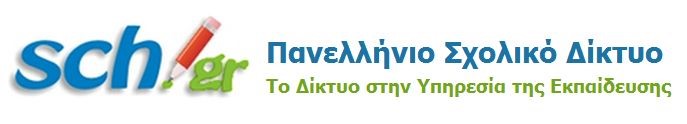 ΕΙΣΑΓΑΓΕΤΕ ΕΔΩ ΤΟ ΟΝΟΜΑ ΤΟΥ ΣΧΟΛΕΙΟΥ: Έντυπο γονικής συγκατάθεσης για ανάρτηση  φωτό ή βίντεο στην σχολική ιστοσελίδα Το σχολείο του παιδιού σας πρόκειται να /έχει δημιουργήσει δικτυακό τόπο στη διεύθυνση: 	 Επιστρέψτε το παρόν έγγραφο έως τις: 	 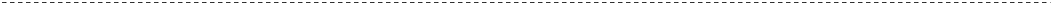 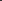 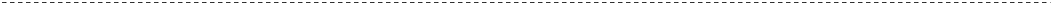 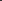 Ασφάλεια στο Διαδίκτυο http://internet-safety.sch.gr – Άλλη μία υπηρεσία του ΠΣΔ Προϋπόθεση: ότι δεν θίγονται προσωπικά δεδομένα όπως κάθε πληροφορία που αναφέρεται στο παιδί μου, για παράδειγμα το όνομα, τη διεύθυνση της οικίας μας, το τηλέφωνο επικοινωνίας (σταθερό ή κινητό), τα ενδιαφέροντα, επιδόσεις στο σχολείο, κ.ο.κ. σύμφωνα και με την Αρχή Προστασίας Δεδομένων Προσωπικού Χαρακτήρα. 